附件1财政支出项目绩效评价报告     评价类型：□实施过程评价      □完成结果评价     项目名称：    公共卫生服务补助专项资金                                    项目单位：      各区卫生健康委员会                                    主管部门：        海口市卫生健康委员会                                    评价时间：        2020年4月17日                组织方式：□财政部门    ■主管部门     □项目单位     评价机构：□中介机构    □专家组   ■项目单位评价组             评价单位（盖章）：                    上报时间：2020年4月17日项目绩效目标表项目名称：    注：以预算批复的绩效目标为准填列项目基本信息表财政支出项目绩效评价报告一、项目概况（一）项目基本性质、用途和主要内容我市2019年实施国家基本公共卫生服务项目13项：即：居民健康档案管理、健康教育、预防接种、0-6岁儿童健康管理、孕产妇健康管理、老年人健康管理、高血压患者健康管理、2型糖尿病患者健康管理、严重精神障碍患者神管理、肺结核患者健康管理、中医药健康管理、传染病及突发公共卫生事件报告和处理、卫生计生监督协管。服务对象为常住人口，2019年我市常住人口227.21万人。服务项目由乡镇卫生院、村卫生室、社区卫生服务中心（站）提供。目前我市乡镇卫生院、村卫生室、社区卫生服务中心（站）有396家。（二）项目绩效目标  提高全人群公共卫生服务公平性和可及性。2019年人均基本公共卫生服务补助经费达到59.59元，电子建档达到85%以上，居民对基本公共卫生服务项目满意度达到90%以上。 二、项目资金使用及管理情况（一）项目资金到位情况分析（包括财政资金、自筹资金等）2019年中央下达基本公共卫生项目资金8016.2万元，其中秀英区1360.59万元，龙华区2341.99万元，琼山区1791.79万元，美兰区2456.84万元，市健教所63.5万元。省级项目资金3810.71万元，其中秀英区650.41万元，龙华区1123.37万元，琼山区858.21万元，美兰区1178.72万元。市级配套资金1712.31万元，其中秀英区292.26万元，龙华区504.78万元，琼山区385.63万元，美兰区529.65万元，。区级配套资金75.14万元，其中秀英区23.54万元，美兰区51.60万元。资金到位率为100%。（二）项目资金使用情况分析截止2020年2月，2019年下达基本公共卫生项目资金共计13614.36万元，使用8465.58万元，结余5148.78万元，其中秀英区2326.80万元，使用2302.38万元，结余24.42万元。龙华区3970.13万元，使用2471.99万元，结余1498.14万元。琼山区3035.63万元，使用1534.62万元，结余1501.01万元。美兰区4216.80万元，使用2091.59万元，结余2125.21万元。市健康教育所65万元，使用65万元。（三）项目资金管理情况分析（包括管理制度、办法的制订及执行情况等）2019年人均国家基本公共卫生服务经费补助标准60元，其中，中央财政补助36元，省财政补助16.8元，市财政补助7.2元。由于省级统筹健康素养和免费提供避孕药具人均均摊1.17元（即我市的13项目人均资金实为59.59元），不足人均60元的，由市区财政追加。根据海南省卫计委、省财政厅做好2018年国家基本公共卫生服务项目工作的通知要求，为进一步加快资金拨付进度，我市要求各区采取“先预拨、后结算”的方式，确保项目资金及时足额到位，于当年6月30日之前拨至基层医疗机构的资金到位率达50%；12月15日前资金到位率达80%； 次年由于新冠肺影响，资金到位率尚未达到100%。三、项目组织实施情况（一）项目组织情况分析（包括项目招投标情况、调整情况、完成验收等）各区卫健委均成立项目领导小组，明确责任领导、技术指导单位的主要职责，对公卫工作统一领导、统一部署、统一组织、统一协调。制定《关于做好2019年基本公共卫生服务项目工作的通知》（海卫健[2019]713号）及各项目实施方案，并依据（琼卫基层[2019]19号）文件要求，细化本区项目资金管理及考核管理办法，制定的工作方案、措施等符合国家和省市级要求。（二）项目管理情况分析（包括项目管理制度建设、日常检查监督管理等情况）为促进国家基本公共卫生服务项目（下称“项目”）的规范管理，切实推动项目服务质量的提高，确保项目资金的使用效益，根据海南省卫健委、省财政厅《关于印发海南省国家基本公共卫生服务项目绩效评价指标体系（2019 年版）的通知》要求，我委委托第三方组织相关专业技术骨干于2020年1月14日至1月21日对全市4个区2019年基本公共卫生服务项目实施情况进行考核，并出具考核通报，将对考核结果实施奖惩：拟对本次考核排在末位的区予以通报批评，并给予扣减10%的市级财政基本公共卫生服务项目补助资金，所扣资金用于奖励第一名的区。四、项目绩效情况（一）项目绩效目标完成情况分析1. 项目的经济性分析（1）项目成本（预算）控制情况。2020年1月市卫健委委托第三方对各区承担2019年项目任务的机构进行抽查考核，并将考核结果全市通报；各区卫健委组织对辖区所有承担2019年项目任务的基层医疗机构进行综合考核，实行考核结果与资金拨付挂钩，进行年底结算。（2）项目成本（预算）节约情况。2019年基本公共卫生服务项目遵循节约成本原则，在项目实施过程中，开展每一项项目支出，总体上有效控制成本。2. 项目的效率性分析（1）项目的实施进度。截止2020年2月，2019年基本公共卫生服务项目资金使用率约为62%,项目基本完成。（2）项目完成质量。首先信息系统运用合理，基层单位能及时通过信息平台上报各项目数据，各区卫健委能及时掌握基层机构项目完成进度；其次各区卫健委均开展国家基本公共卫生服务项目和家庭签约的宣传活动；再者加大督导检查力度，及时督导整改存在问题并形成报告。3. 项目的效益性分析（1）项目预期目标完成程度。被评价项目预算年度内各项预算目标基本完成，保障基本公共卫生等各项工作顺利开展。（2）项目实施对经济和社会的影响。积极开展基本公共卫生服务项目工作，巩固和提高全市卫生能力水平，保障人员群众健康生活环境，确保人民群众的身体健康、生命安全、促进社会稳定与经济发展。4. 项目的可持续性分析主要是对项目完成后，后续政策、资金、人员机构安排和管理措施等影响项目持续发展的因素进行分析。（1）我市基本公共卫生服务项目实施网络和制度框架已基本形成,但项目推进过程中的任务指标制定、项目资金测算、考核方法、考核奖惩办法等不完善，导致一些工作任务指标无法完成，使得一些基层医疗卫生服务机构对一些项目实施有可能弄虚作假。（2）12项基本公共卫生服务项目中,预防接种服务、居民健康档案、健康教育项目实施情况较好,而老年人健康管理、孕产妇健康管理等服务实施情况有待完善。（3）基层卫生服务机构工作人员工作量大、人员不足、服务能力和水平欠缺是影响基本公共卫生服务项目开展的主要因素。（4）居民自我健康管理意识不高，不信任基层医疗卫生机构，医保政策、引导居民基层首诊的政策不完善，基层卫生服务机构服务人员付出和收入不成正比，专职公共卫生人员、医护人员配置不合理，职称、学历等不均衡等多种因素也制约服务项目的实施。 （二）项目绩效目标未完成原因分析1、居民主动接受公共卫生服务项目的积极性不高；2、基层医疗卫生机构公卫目人员业务素质不高，人员流动较大，未能严格执行服务规范标准；3、基层医疗卫生机构绩效目标任务的制定未能充分考虑机构提供项目的服务能力，服务能力与目标任务不匹配；4、基层医疗卫生机构承担辖区派发的业务工作以外的任务较多，致使不能很好完成绩效目标任务。五、综合评价情况及评价结论该项目综合评价为优。六、主要经验及做法、存在的问题和建议（一）主要工作的经验及做法基本公共卫生关乎民生与社会稳定，项目责任分工明确,积极开展绩效考核,建立考核结果与资金拨付挂钩。奖优罚劣机制进一步完善，促进项目工作的进一步完成。项目组织开展获得了充足的资金及物质保障。（二）存在的问题一是服务项目宣传力度尚不够；二是基层医疗卫生服务机构公卫专业与医疗专业人才配置不合理；三是基层医疗机构人员专业素质有待提高、人员流动性较大；四是绩效项目考核机制有待完善。（三）建议1、加强宣传，提高居民健康意识，提高基本公共卫生项目的知晓度和居民满意度；2、采取多种措施，加强基层卫生服务人员能力建设，提升服务能力；3、不断完善基本公共卫生服务信息系统，促进项目高效管理，有效实施。4、进一步完善项目绩效考核机制，加强对机构的绩效考核评估工作，促进项目有效可持续。七、其他需说明的问题无指标类型指标名称绩效目标绩效标准绩效标准绩效标准绩效标准指标类型指标名称绩效目标优良中差产出指标 0-6岁儿童健康管理新生儿访视率90%以上，3岁以下儿童系统管理率保持85%以上√产出指标传染病及突发公共卫生事件报告和处理全市法定传染病报告率达97%及以上，突发公共卫生事件报告及时率达到100%√产出指标居民健康档案管理电子建档率85%，合格率90%√产出指标高血压患者健康管理高血压患者健康管理率40%以上，规范管理率65%以上，血压控制率40%以上√产出指标糖尿病患者健康管理糖尿病患者健康管理率35%以上，规范管理率65%以上，血糖控制率35%以上√产出指标卫生监督协管对管理相对人的监督巡查覆盖率达95%以上。√成效指标群众的满意度提高服务规范程度质量，提高居民知晓率和满意度√一、项目基本情况一、项目基本情况一、项目基本情况一、项目基本情况一、项目基本情况一、项目基本情况一、项目基本情况一、项目基本情况一、项目基本情况一、项目基本情况一、项目基本情况一、项目基本情况一、项目基本情况一、项目基本情况一、项目基本情况一、项目基本情况一、项目基本情况一、项目基本情况一、项目基本情况一、项目基本情况项目实施单位项目实施单位项目实施单位各区卫生健康委员会各区卫生健康委员会各区卫生健康委员会各区卫生健康委员会各区卫生健康委员会主管部门主管部门主管部门主管部门主管部门主管部门海口市卫生健康委员会海口市卫生健康委员会海口市卫生健康委员会海口市卫生健康委员会海口市卫生健康委员会海口市卫生健康委员会项目负责人项目负责人项目负责人严伟红严伟红严伟红严伟红严伟红联系电话联系电话联系电话联系电话联系电话联系电话687070166870701668707016687070166870701668707016地址地址地址海口市长滨三路海口市第二办公区16号楼海口市长滨三路海口市第二办公区16号楼海口市长滨三路海口市第二办公区16号楼海口市长滨三路海口市第二办公区16号楼海口市长滨三路海口市第二办公区16号楼海口市长滨三路海口市第二办公区16号楼海口市长滨三路海口市第二办公区16号楼海口市长滨三路海口市第二办公区16号楼海口市长滨三路海口市第二办公区16号楼海口市长滨三路海口市第二办公区16号楼海口市长滨三路海口市第二办公区16号楼邮编邮编邮编项目类型项目类型项目类型经常性项目（ √  ）       一次性项目（  ）经常性项目（ √  ）       一次性项目（  ）经常性项目（ √  ）       一次性项目（  ）经常性项目（ √  ）       一次性项目（  ）经常性项目（ √  ）       一次性项目（  ）经常性项目（ √  ）       一次性项目（  ）经常性项目（ √  ）       一次性项目（  ）经常性项目（ √  ）       一次性项目（  ）经常性项目（ √  ）       一次性项目（  ）经常性项目（ √  ）       一次性项目（  ）经常性项目（ √  ）       一次性项目（  ）经常性项目（ √  ）       一次性项目（  ）经常性项目（ √  ）       一次性项目（  ）经常性项目（ √  ）       一次性项目（  ）经常性项目（ √  ）       一次性项目（  ）经常性项目（ √  ）       一次性项目（  ）经常性项目（ √  ）       一次性项目（  ）计划投资额（万元）计划投资额（万元）计划投资额（万元）13632.613632.6实际到位资金（万元）实际到位资金（万元）实际到位资金（万元）实际到位资金（万元）实际到位资金（万元）13614.36实际使用情况（万元）实际使用情况（万元）实际使用情况（万元）实际使用情况（万元）实际使用情况（万元）8465.588465.588465.58其中：中央财政其中：中央财政其中：中央财政8179.568179.56其中：中央财政其中：中央财政其中：中央财政其中：中央财政其中：中央财政8016.2省财政省财政省财政3817.1283817.128省财政省财政省财政省财政省财政3810.71市县财政市县财政市县财政1635.9121635.912市县财政市县财政市县财政市县财政市县财政1712.31其他其他其他75.1475.14其他其他其他其他其他75.14二、绩效评价指标评分（参考）二、绩效评价指标评分（参考）二、绩效评价指标评分（参考）二、绩效评价指标评分（参考）二、绩效评价指标评分（参考）二、绩效评价指标评分（参考）二、绩效评价指标评分（参考）二、绩效评价指标评分（参考）二、绩效评价指标评分（参考）二、绩效评价指标评分（参考）二、绩效评价指标评分（参考）二、绩效评价指标评分（参考）二、绩效评价指标评分（参考）二、绩效评价指标评分（参考）二、绩效评价指标评分（参考）二、绩效评价指标评分（参考）二、绩效评价指标评分（参考）二、绩效评价指标评分（参考）二、绩效评价指标评分（参考）一级指标一级指标分值分值分值二级指标二级指标二级指标分值分值三级指标三级指标三级指标三级指标分值分值得分得分得分项目决策项目决策202020项目目标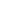 项目目标项目目标44目标内容目标内容目标内容目标内容44444项目决策项目决策202020决策过程决策过程决策过程88决策依据决策依据决策依据决策依据33333项目决策项目决策202020决策过程决策过程决策过程88决策程序决策程序决策程序决策程序55555项目决策项目决策202020资金分配资金分配资金分配88分配办法分配办法分配办法分配办法22222项目决策项目决策202020资金分配资金分配资金分配88分配结果分配结果分配结果分配结果66666项目管理项目管理252525资金到位资金到位资金到位55到位率到位率到位率到位率33333项目管理项目管理252525资金到位资金到位资金到位55到位时效到位时效到位时效到位时效22222项目管理项目管理252525资金管理资金管理资金管理1010资金使用资金使用资金使用资金使用77555项目管理项目管理252525资金管理资金管理资金管理1010财务管理财务管理财务管理财务管理33222项目管理项目管理252525组织实施组织实施组织实施1010组织机构组织机构组织机构组织机构11111项目管理项目管理252525组织实施组织实施组织实施1010管理制度管理制度管理制度管理制度99999项目绩效项目绩效555555项目产出项目产出项目产出1515产出数量产出数量产出数量产出数量55444项目绩效项目绩效555555项目产出项目产出项目产出1515产出质量产出质量产出质量产出质量44333项目绩效项目绩效555555项目产出项目产出项目产出1515产出时效产出时效产出时效产出时效33333项目绩效项目绩效555555项目产出项目产出项目产出1515产出成本产出成本产出成本产出成本33333项目绩效项目绩效555555项目效益项目效益项目效益4040经济效益经济效益经济效益经济效益88777项目绩效项目绩效555555项目效益项目效益项目效益4040社会效益社会效益社会效益社会效益88777项目绩效项目绩效555555项目效益项目效益项目效益4040环境效益环境效益环境效益环境效益88777项目绩效项目绩效555555项目效益项目效益项目效益4040可持续影响可持续影响可持续影响可持续影响88888项目绩效项目绩效555555项目效益项目效益项目效益4040服务对象满意度服务对象满意度服务对象满意度服务对象满意度88777总分总分100100100100100100100919191评价等次评价等次评价等次评价等次评价等次评价等次评价等次评价等次评价等次评价等次优优优优优优优优优三、评价人员三、评价人员三、评价人员三、评价人员三、评价人员三、评价人员三、评价人员三、评价人员三、评价人员三、评价人员三、评价人员三、评价人员三、评价人员三、评价人员三、评价人员三、评价人员三、评价人员三、评价人员三、评价人员姓  名姓  名姓  名职务/职称职务/职称职务/职称职务/职称单   位单   位单   位单   位单   位单   位项目评分项目评分项目评分签 字签 字签 字严伟红严伟红严伟红副科长副科长副科长副科长海口市卫生健康委员会海口市卫生健康委员会海口市卫生健康委员会海口市卫生健康委员会海口市卫生健康委员会海口市卫生健康委员会939393吴华吴华吴华副主任副主任副主任副主任海口市卫生健康委员会海口市卫生健康委员会海口市卫生健康委员会海口市卫生健康委员会海口市卫生健康委员会海口市卫生健康委员会929292朱红朱红朱红副站长副站长副站长副站长929292合计合计合计92.792.792.7评价工作组组长（签字并单位盖章）：年    月   日评价工作组组长（签字并单位盖章）：年    月   日评价工作组组长（签字并单位盖章）：年    月   日评价工作组组长（签字并单位盖章）：年    月   日评价工作组组长（签字并单位盖章）：年    月   日评价工作组组长（签字并单位盖章）：年    月   日评价工作组组长（签字并单位盖章）：年    月   日评价工作组组长（签字并单位盖章）：年    月   日评价工作组组长（签字并单位盖章）：年    月   日评价工作组组长（签字并单位盖章）：年    月   日评价工作组组长（签字并单位盖章）：年    月   日评价工作组组长（签字并单位盖章）：年    月   日评价工作组组长（签字并单位盖章）：年    月   日评价工作组组长（签字并单位盖章）：年    月   日评价工作组组长（签字并单位盖章）：年    月   日评价工作组组长（签字并单位盖章）：年    月   日评价工作组组长（签字并单位盖章）：年    月   日评价工作组组长（签字并单位盖章）：年    月   日评价工作组组长（签字并单位盖章）：年    月   日